«Бюджет для Граждан.Закон о бюджете Республики Татарстан на 2016 год»г. Казань 17 октября 2015 года в соответствии с Конституцией и Бюджетным Кодексом Республики Татарстан Президентом Республики Татарстан внесен на рассмотрение Государственного Совета законопроект о бюджете на очередной, 2016-ый год. 19 ноября 2015 года бюджет принят Государственным Советом в третьем чтении. Закон подписан Президентом Республики Татарстан 20 ноября 2015 года за №97-ЗРТ.Закон Республики Татарстан о бюджете соответствует  требованиям, установленным Бюджетным кодексом Российской Федерации и Бюджетным кодексом Республики Татарстан. Бюджет ориентирован на реализацию задач, поставленных Президентом Республики Татарстан в Послании Государственному Совету Республики Татарстан на 2016 год. Закон содержит  24 статьи и 34 приложения. К закону прилагаются документы и материалы, предусмотренные Бюджетным кодексом. Процесс формирования бюджета сопровождался неустойчивостью  мировых сырьевого и финансового рынков. Всё это осложняло работу по его прогнозу и, в первую очередь, по планированию доходной базы. Сценарные условия формирования доходов следующие: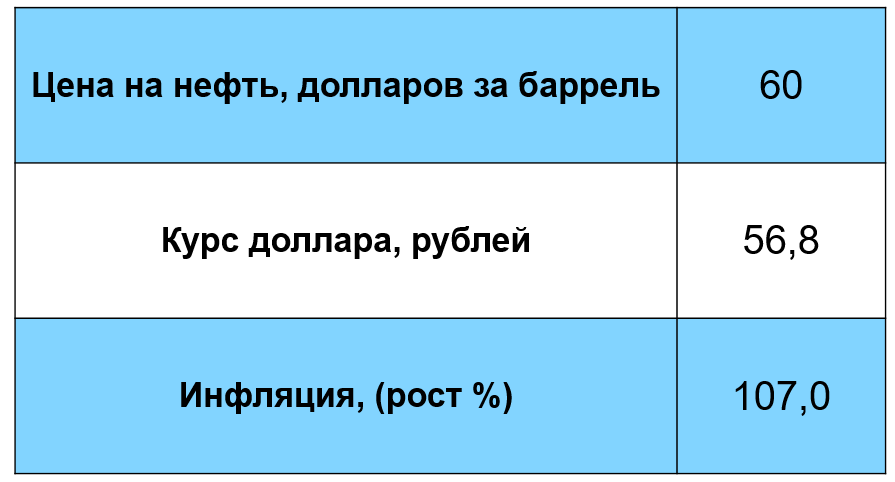 Одновременно в основу бюджета заложен прогноз социально-экономического развития Республики Татарстан.Показателисоциально-экономического развития Республики Татарстан за 2015 годПРОГНОЗ социально-экономического развития Республики Татарстан                                                                                                                                                         на 2016 год и на плановый период 2017 и 2018 годовДоходы бюджетаПрогноз по доходам в определенной степени решает задачу по стимулированию инвестиционных и инновационных направлений социально-экономического развития республики.Реализация этой задачи достигается через предоставление льгот по налогам. 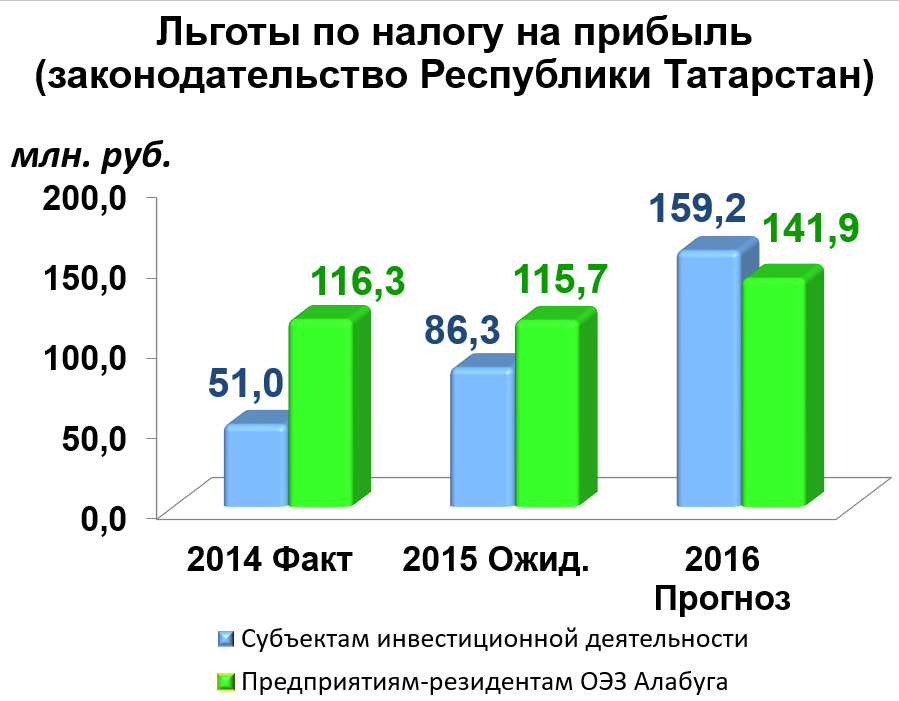 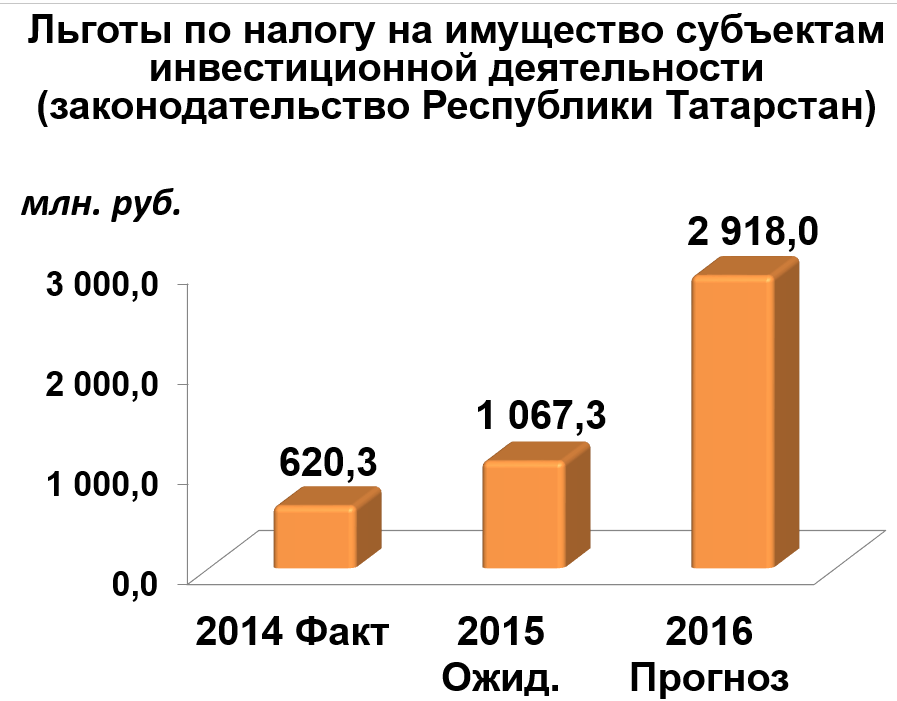  	По всем этим направлениям действуют соответствующие законодательные акты. В конце сентября на сессии Государственного Совета продлены на 2016 год льготы по упрощенной системе налогообложения, установлена льготная ставка налога на имущество организаций для производителей синтетических моторных масел. Кроме того, на 2016 год сохранена ставка налога на имущество для торговых объектов на уровне 2015 года без запланированного ранее повышения.
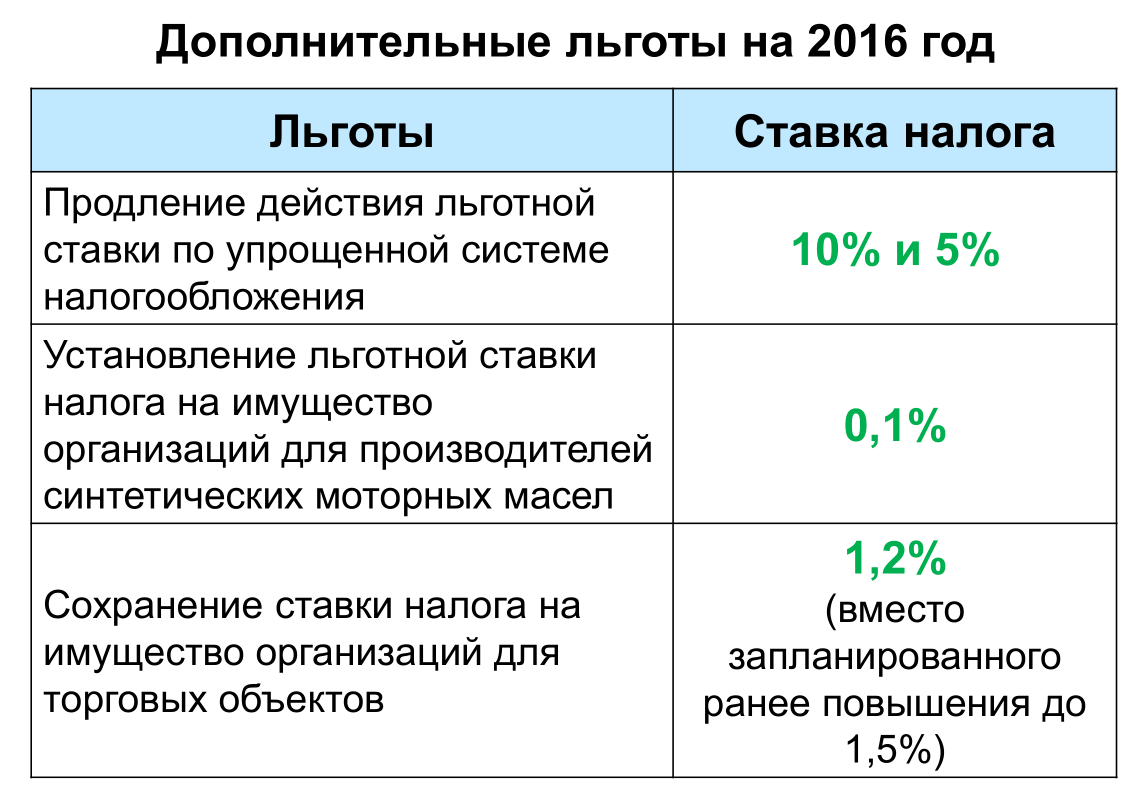 Наиболее объемными доходными источниками бюджета являются налог на прибыль, налог на доходы физических лиц и налог на имущество организаций, составляющие от общей суммы собственных доходов в консолидированном бюджете 74 процента и в бюджете республики – 80 процентов. 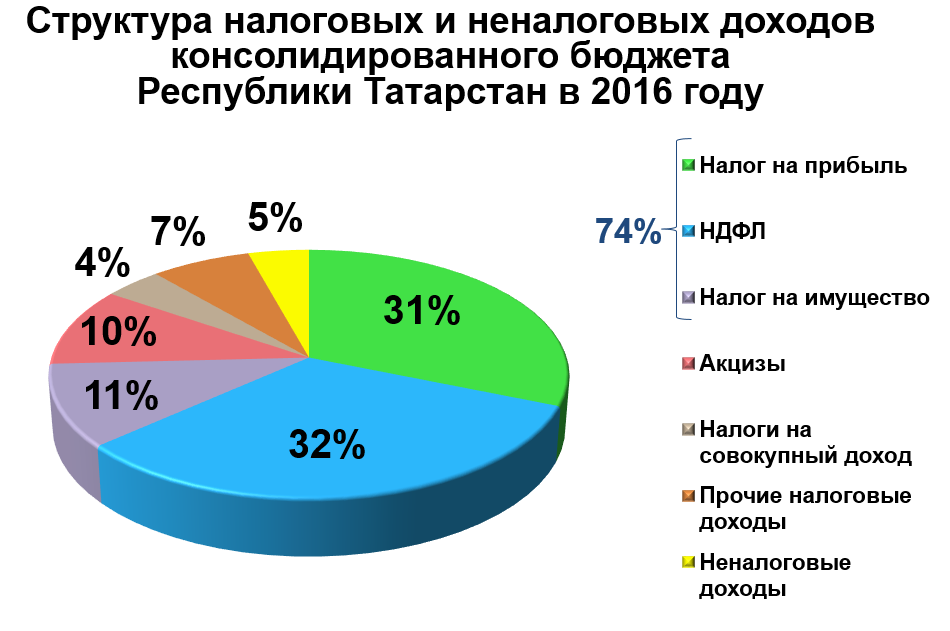 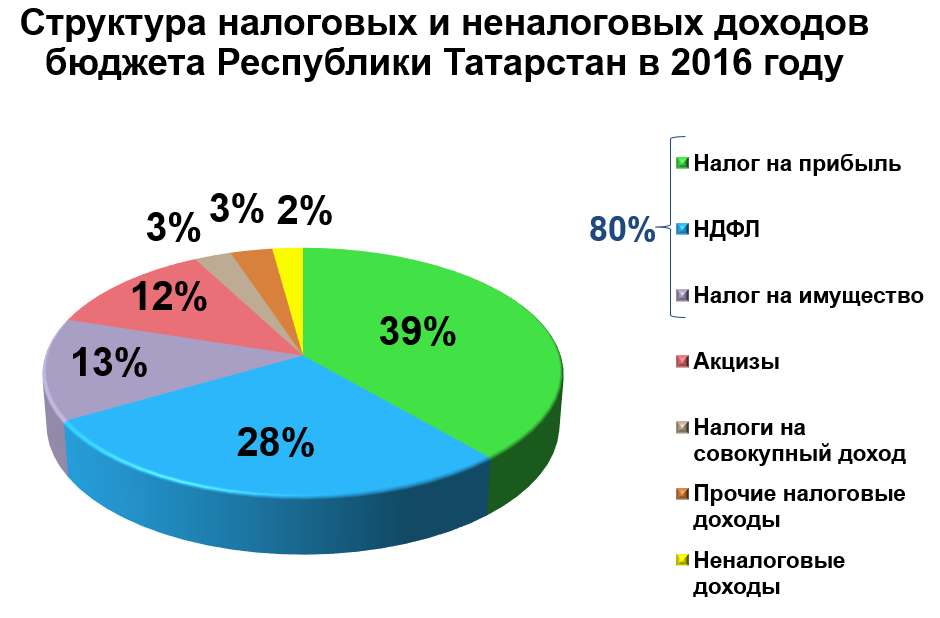 Поступление налога на доходы физических лиц в консолидированный бюджет Республики Татарстан в 2016 году прогнозируется в сумме 59,3 млрд.рублей, в бюджет республики – 41,5 млрд. рублей. 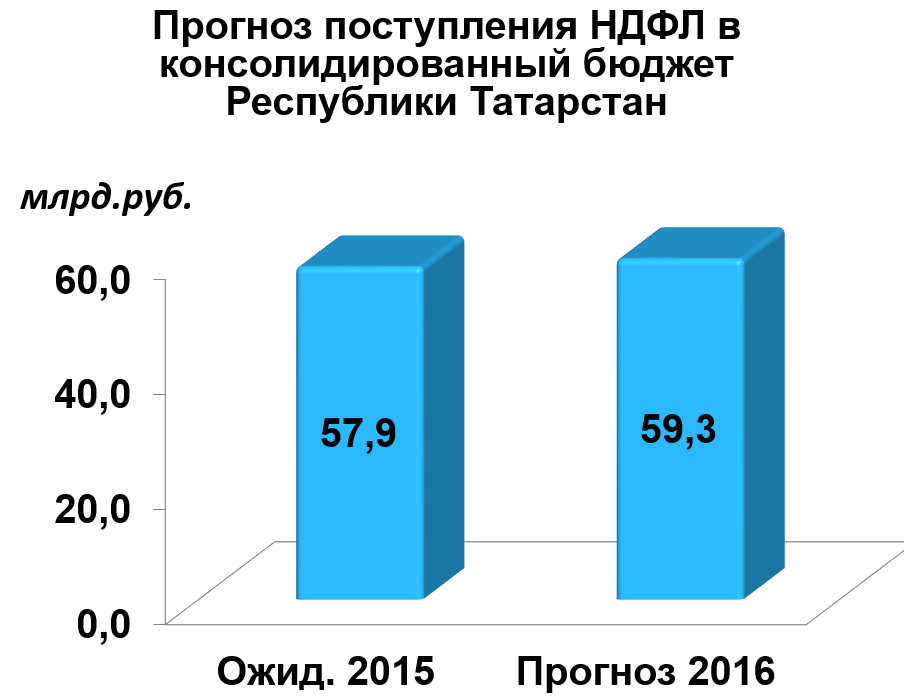 Расчеты по налогу производились исходя из прогнозируемого Министерством экономики фонда оплаты труда, темпов его роста и среднего процента изъятия налога.Впервые за последние годы при прогнозе налога на доходы физических лиц закладывается столь низкий индекс роста. На 2016 год он прогнозируется в размере 103,2 процента к ожидаемым поступлениям текущего года. 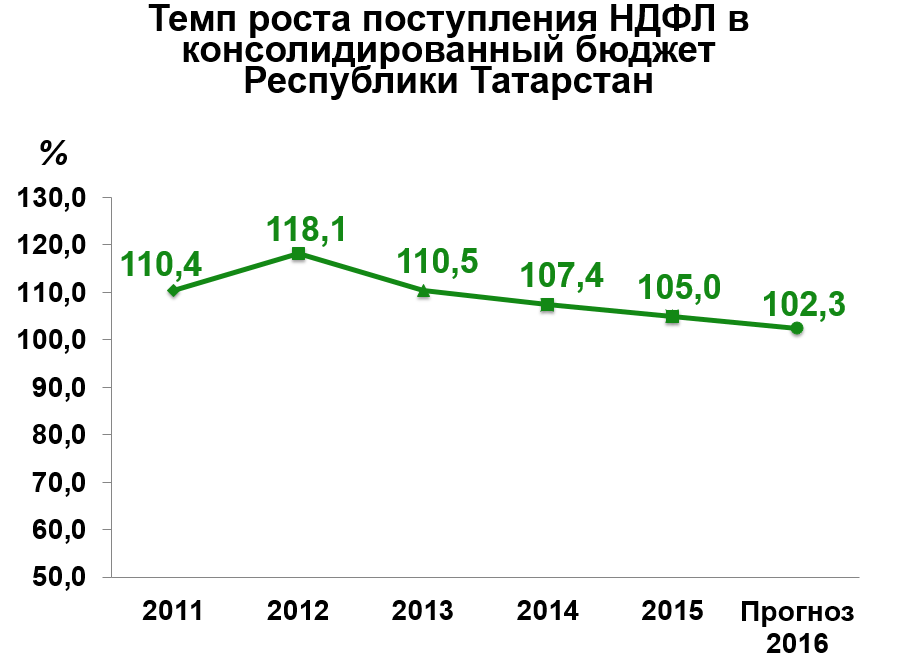 При оценке налоговых поступлений использованы данные бизнес – проектов крупных и средних организаций республики. На совещаниях с участием Министерства экономики, налоговой службы, отраслевых министерств рассмотрено порядка 160 предприятий, которые уплачивают в бюджет более 65-ти процентов налога на прибыль. По этим данным налог на прибыль прогнозируется в объеме 57,3 млрд. рублей.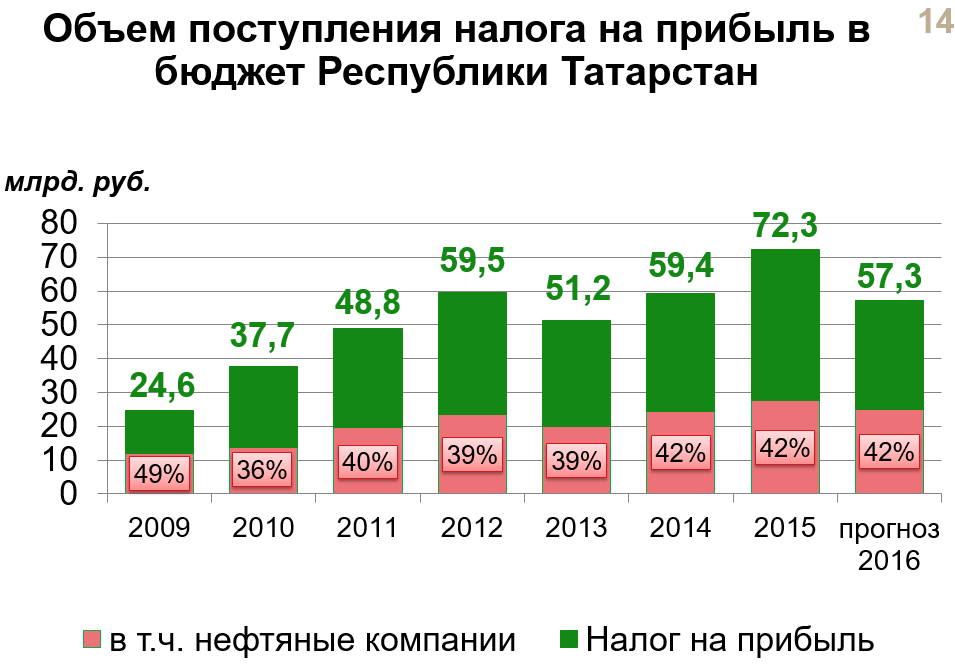 Прогноз поступления акцизов на 2016 год в консолидированный бюджет Республики Татарстан составляет 18,9 млрд. рублей. 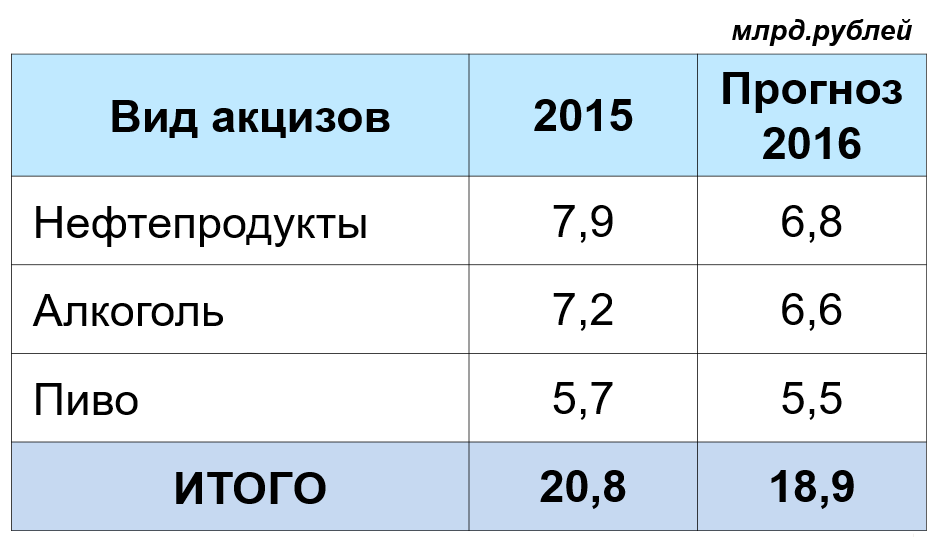 Следующий налог – налог на имущество организаций. В 2016 году он прогнозируется в размере 19,7 млрд. рублей. Налог спрогнозирован с учетом инвестиций и законодательно установленных льгот. При прогнозировании учтены изменения налогового законодательства в части налогообложения торговых объектов и имущества естественных монополий.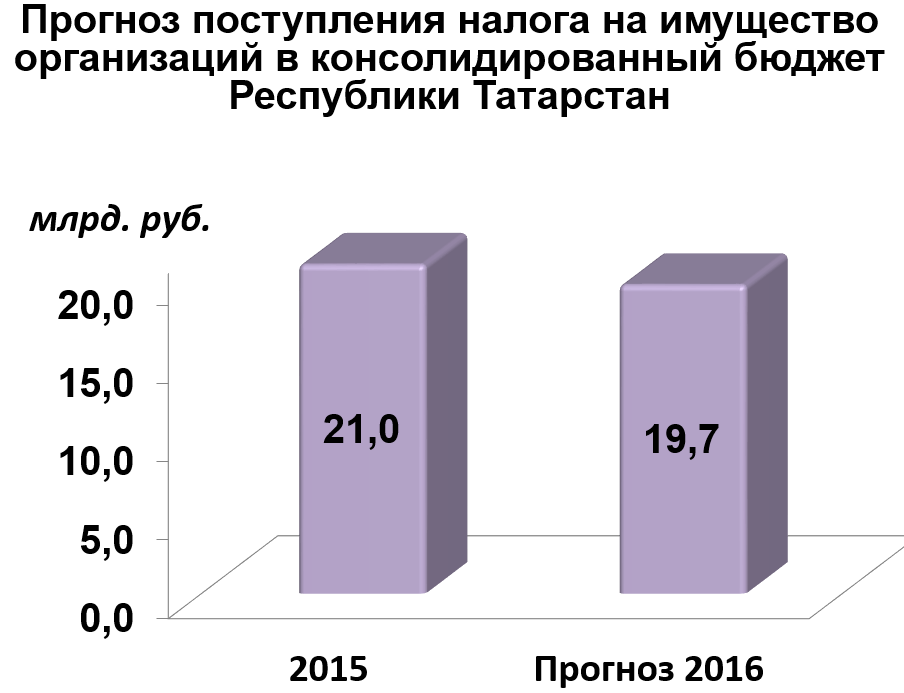 Налог на имущество физических лиц, полностью зачисляемый в бюджеты муниципальных образований, в 2016 году оценивается в сумме 776 млн. рублей.Необходимо отметить, что налог на имущество физических лиц будет поступать в следующем году по новому порядку, а именно исходя из кадастровой стоимости объектов недвижимости. 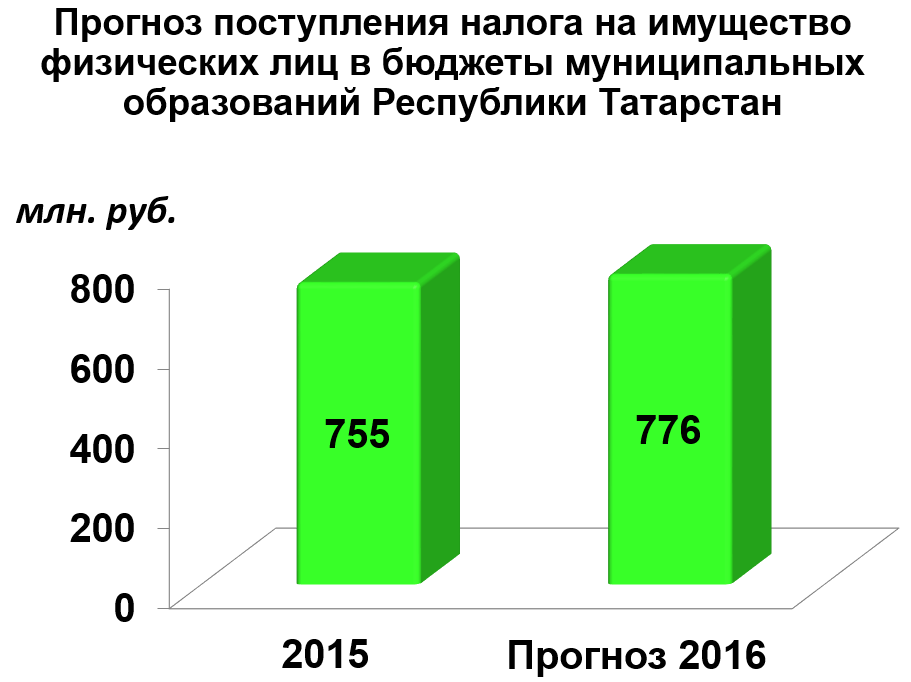 Значительным доходным источником бюджетов муниципальных образований является земельный налог. Его поступления в 2016 году прогнозируются в размере 7,2 млрд. рублей. В прогнозе принята уточнённая кадастровая стоимость земельных участков с учетом утвержденных органами муниципальных образований ставок. 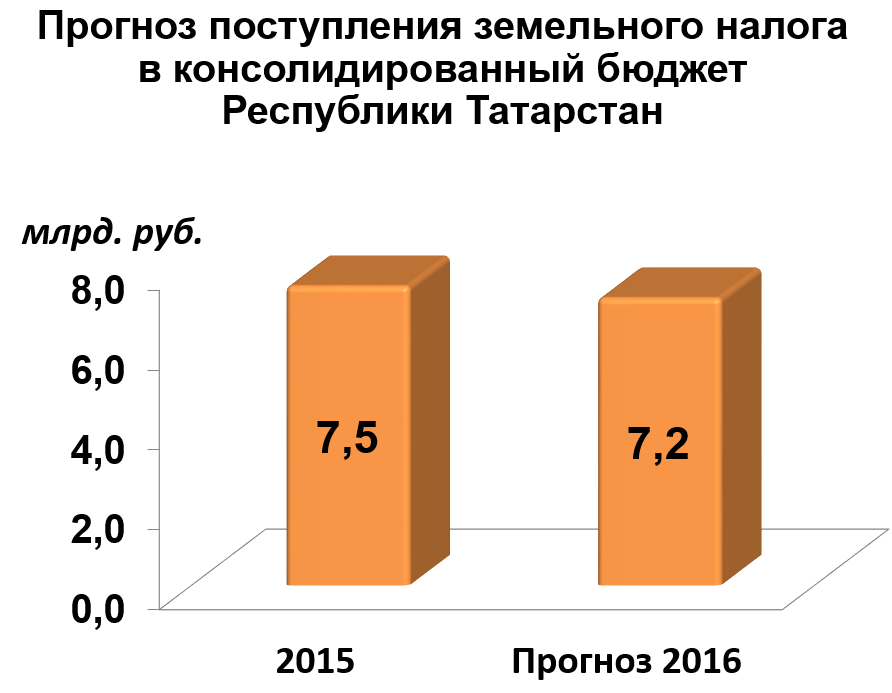 Поступления транспортного налога в 2016 году оцениваются в размере 3 млрд. 876 млн. рублей. В соответствии с Бюджетным кодексом Республики Татарстан транспортный налог будет направлен в дорожный фонд в прогнозных объемах. При расчете налога учтена отчетность о налогооблагаемой базе, динамика изменений количественных и качественных характеристик регистрируемых транспортных средств. 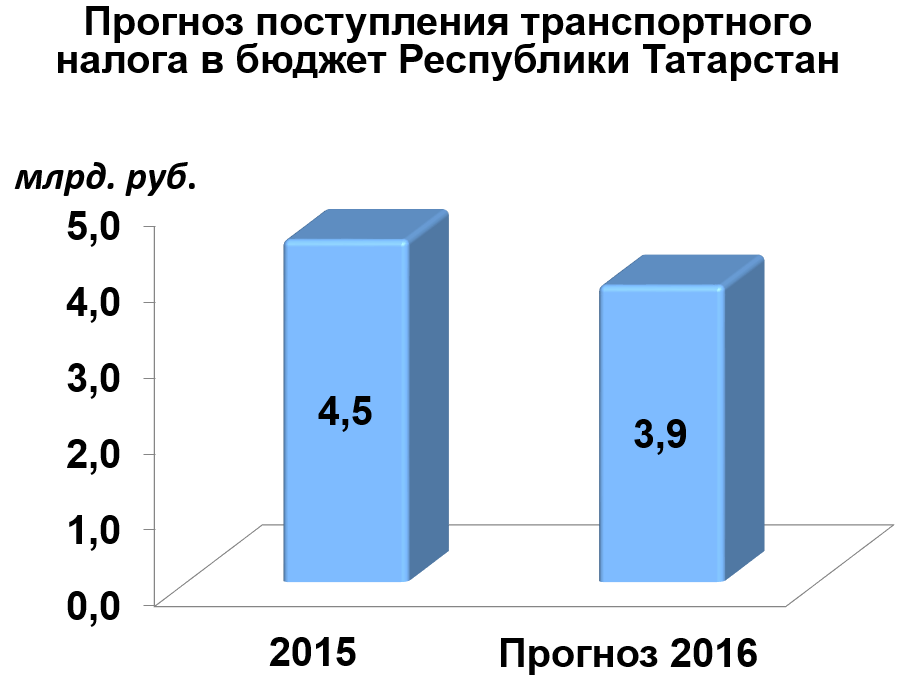 Поступление по налогам на совокупный доход в 2016 году прогнозируется в сумме 7,6 млрд. рублей. Прогноз сформирован исходя из отчетов налоговых органов и динамики фактических поступлений. 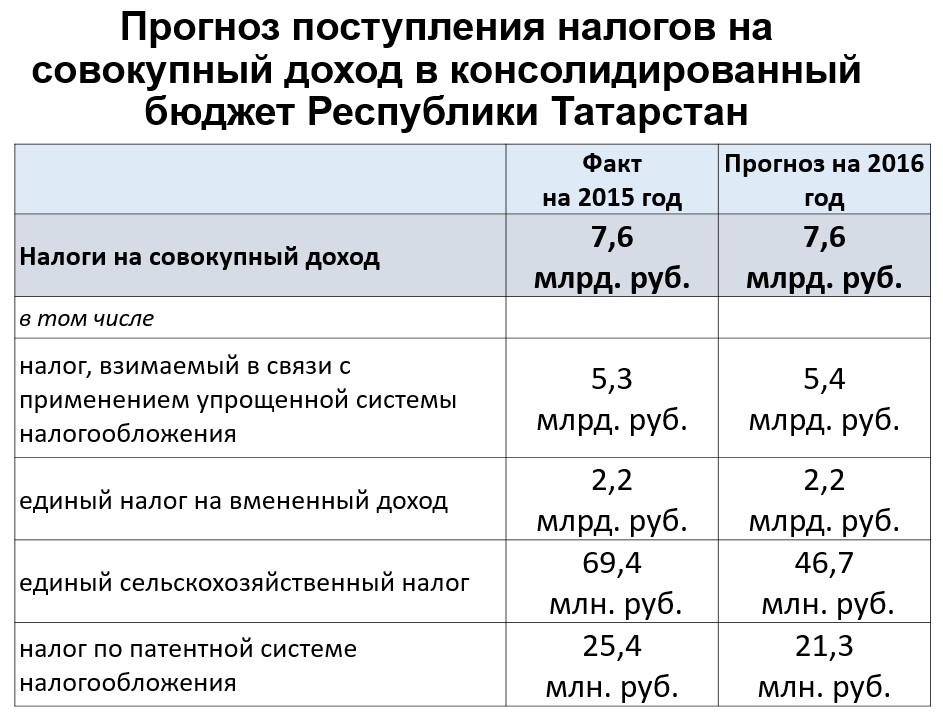 Неналоговые доходы консолидированного бюджета прогнозируются на 2016 год в объеме 7,9 млрд.рублей, бюджета Республики Татарстан – 3,2 млрд. рублей.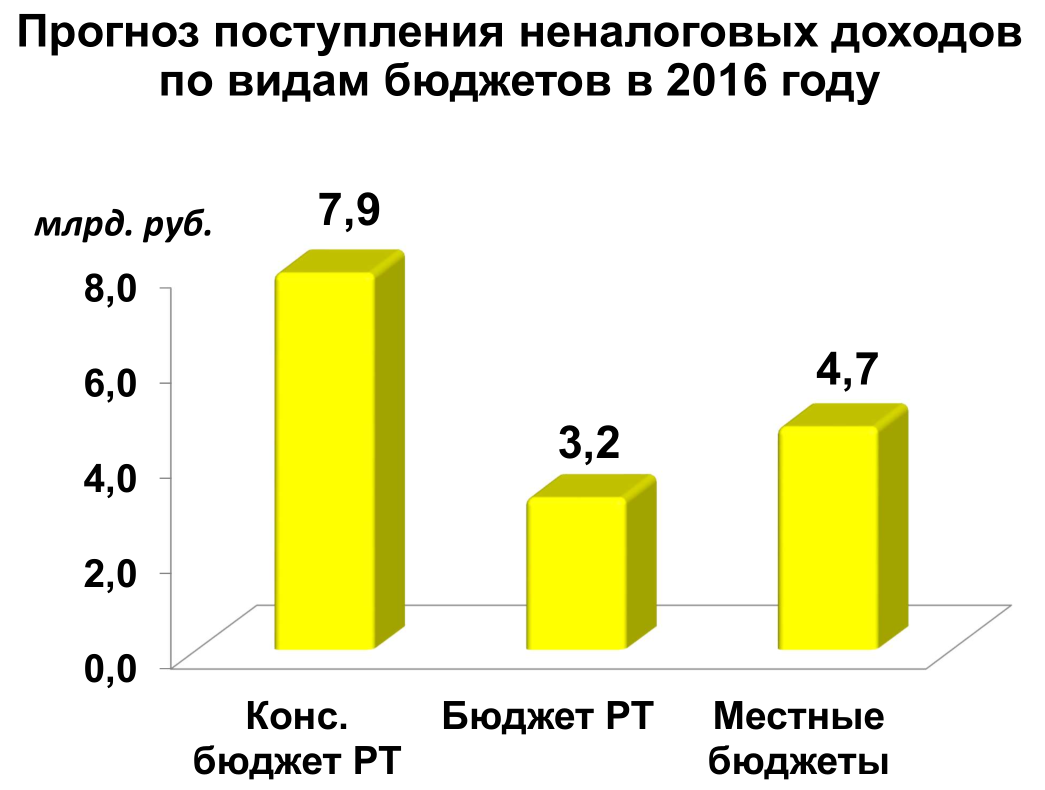 В бюджете учтены целевые федеральные межбюджетные трансферты в сумме 10,7 млрд. рублей. 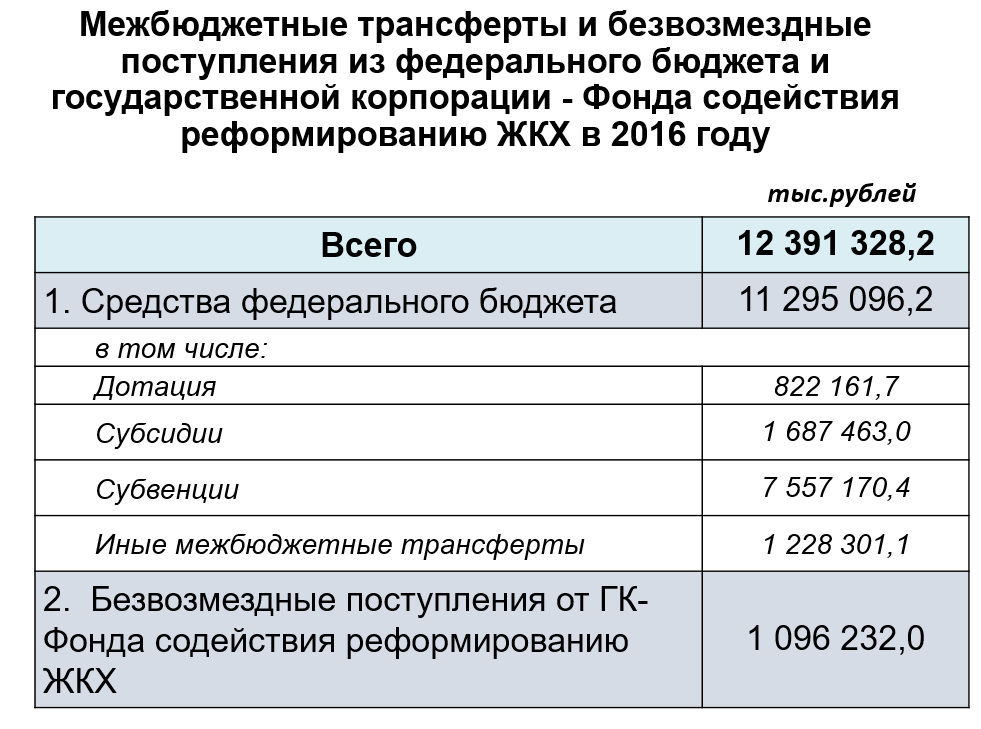 Расходы бюджетаВ структуре  консолидированного бюджета Республики Татарстан по расходам заложены федеральные макроэкономические индексы – дефляторы. Основные из них следующие: - заработная плата отдельных категорий работников бюджетной сферы в рамках реализации Указов Президента Российской Федерации от 7 мая 2012 года, предусмотренных в «дорожных картах»;- публичные обязательства, продукты питания и приобретение медикаментов индексируются в меру инфляции с 1 января на 7,0 процентов;- стипендии повышаются с 1 сентября на 7,0 процентов;- коммунальные услуги будут проиндексированы с 1 июля на 7,5 процентов;- остальные текущие расходы остаются на уровне 2015 года. 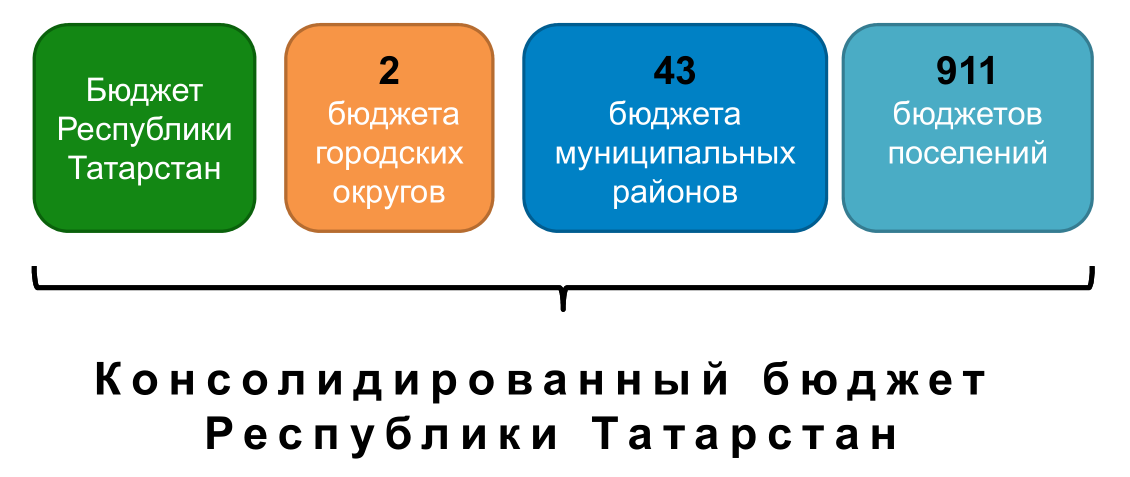 Отдельные тенденции, характеризующие расходы бюджетов:Растут первоочередные и социально-значимые расходы. В бюджете на 2016 год они вырастут на 5 процентов и составят 74,7 процентов от общего объема расходов.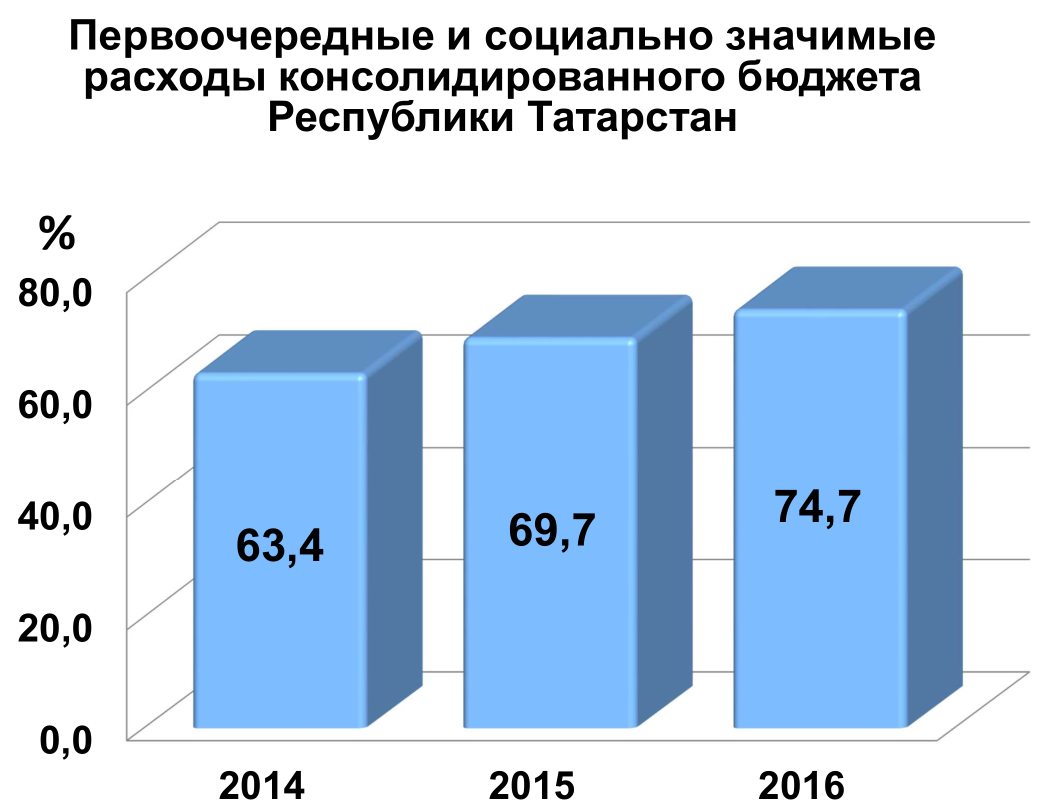 В 2016 году предлагается продолжить начатое в предыдущие годы финансирование капитального ремонта и строительства объектов социальной сферы.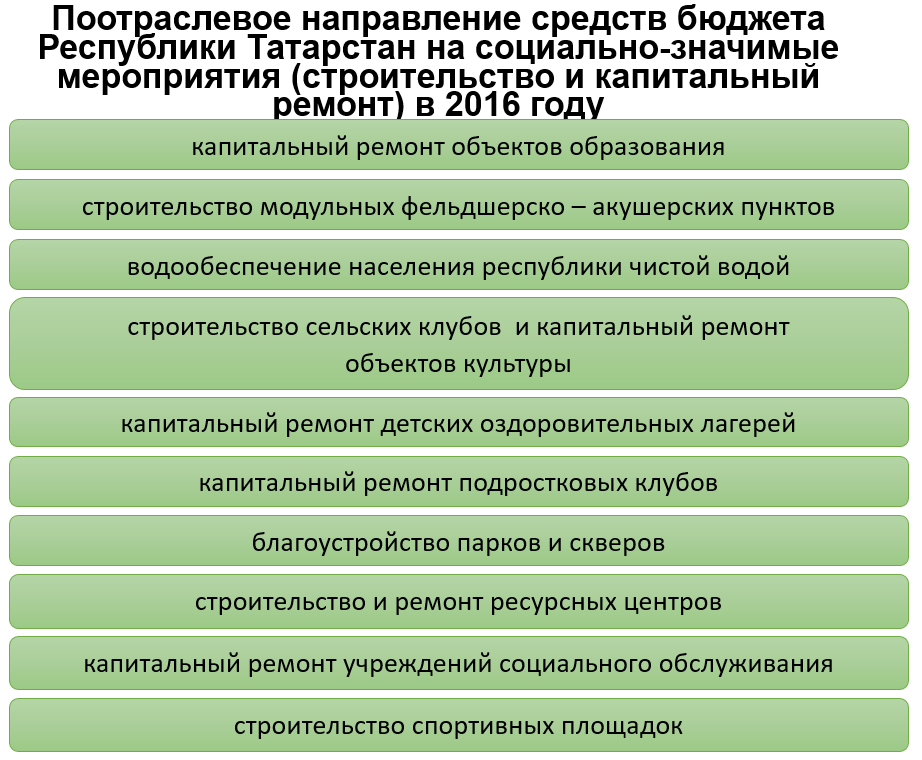 Кроме того, будет продолжено  финансирование республиканских социально значимых мероприятий, действующих на протяжении ряда лет, с общим объемом ассигнований в 4,9 млрд. рублей. Все они учтены в составе государственных программ Республики Татарстан.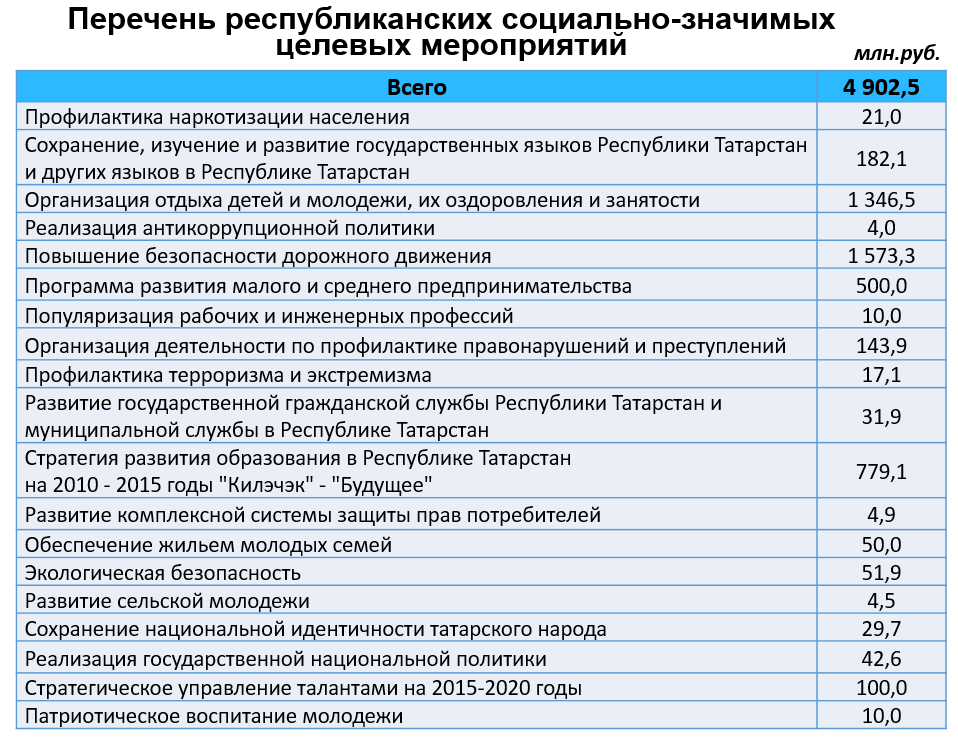 Также в бюджете на 2016 год предусматриваются средства на софинансирование федеральных программ, уплату налога на имущество бюджетными учреждениями, ассигнования на капитальные вложения и дорожные работы.Ещё одна особенность бюджета на 2016 год, наряду с распределением расходов по функциональной и ведомственной классификациям расходов, – распределение расходов по государственным программам. 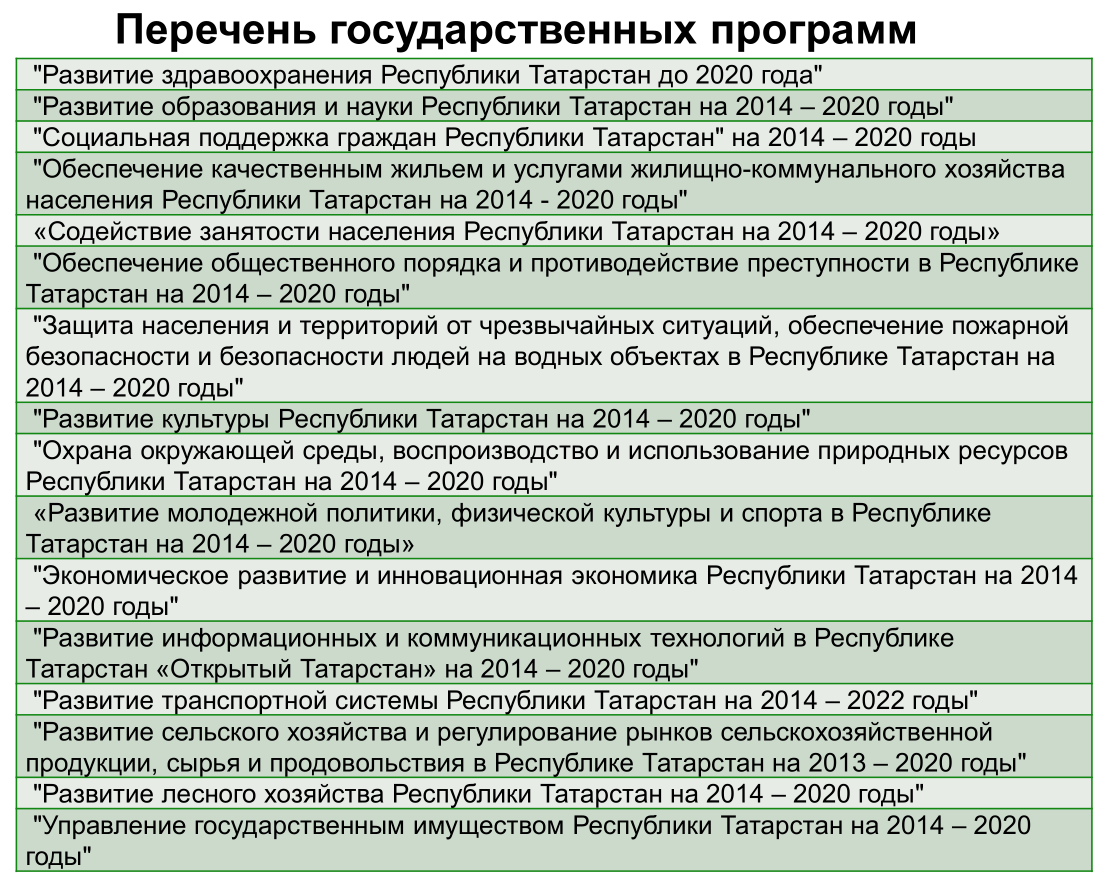 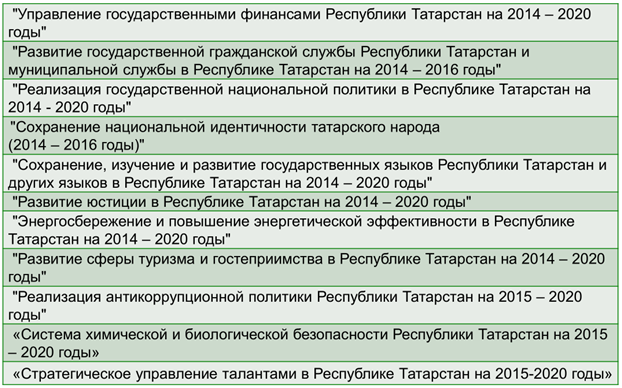 Таким образом, цифры подтверждают приоритетность социальной направленности бюджета Республики Татарстан на 2016 год. Характеристика расходов бюджета по направлениямРасходная часть бюджета в соответствии с бюджетной классификацией начинается с раздела «Общегосударственные вопросы». Общий объем расходов по разделу на 2016 год по консолидированному бюджету прогнозируется в сумме 15,8  млрд.рублей, бюджету республики – 11,3 млрд. рублей. В данный раздел входят расходы резервного фонда Правительства; содержание аппарата управления; Академии наук и Архивного управления, содержание мировых судей, предоставление грантов сельским поселениям, уплата налога на имущество бюджетных учреждений. Также как и в текущем году предусматривается создание резервных фондов районов и городов.Информация о расходах по данному разделу в разрезе подразделов бюджетной классификации представлена в таблице:Следующий раздел – «Национальная безопасность и правоохранительная деятельность» с суммой расходов по консолидированному бюджету в 1,1 млрд. рублей, бюджету республики – 928 млн.рублей. По этому разделу предусматривается содержание и мероприятия Министерства по делам гражданской обороны и чрезвычайным ситуациям, функционирование единых диспетчерских служб муниципальных образований.Информация о расходах по данному разделу в разрезе подразделов бюджетной классификации представлена в таблице:Раздел «Национальная экономика» с суммой по консолидированному бюджету в 30,7 млрд. рублей и бюджету республики в 29,9 млрд. рублей включает в себя ряд отраслей экономики и отдельных мероприятий, связанных с ними. Информация о расходах по данному разделу в разрезе подразделов бюджетной классификации представлена в таблице: Расходы по консолидированному бюджету по разделу «Жилищно-коммунальное хозяйство» составляют 13,8 млрд.рублей, по бюджету республики — 7,3 млрд. рублей. Основные направления расходов – финансирование объектов жилищно-коммунального хозяйства, приемка и ввод в эксплуатацию объектов социально-культурной сферы, ликвидация недоремонта жилого фонда.Информация о расходах по данному разделу в разрезе подразделов бюджетной классификации представлена в таблице:В разделе «Охрана окружающей среды» предусматриваются расходы на содержание аппарата Министерства экологии и природных ресурсов Республики Татарстан, подведомственных учреждений, реализация природоохранных мероприятий на общую сумму 385 млн. рублей, по бюджету республики – 277 млн. рублей. Информация о расходах по данному разделу в разрезе подразделов бюджетной классификации представлена в таблице:Далее следует наиболее крупный раздел расходов бюджета – «Социально-культурная сфера».Параметры расходов на социальную сферу свидетельствуют о динамике ежегодного роста данной расходной позиции. Расходы социальной сферы в консолидированном бюджете занимают в 2015 году 68%, в 2016 году вырастут до 70%.В социально-культурной сфере наиболее значительная по объему расходов отрасль «Образование». В 2016 году объем расходов консолидированного бюджета составит 73,5 млрд.рублей, бюджета республики – 45,6 млрд. рублей.Эти средства будут направлены на содержание и развитие более двух тысяч учреждений дошкольного образования, около полутора тысяч образовательных учреждений, более четырехсот учреждений дополнительного образования, около ста учреждений профессионального образования,  ресурсных центров и других учреждений. В отрасли «Образование» финансируется ряд социальных республиканских целевых программ. Среди них – сохранение и развитие языков в Республике Татарстан, организация отдыха детей и молодежи, капитальный ремонт учреждений образования, создание ресурсных центров.Информация о расходах по данному разделу в разрезе подразделов бюджетной классификации представлена в таблице:Далее следует раздел социальной сферы – «Культура и кинематография» в объеме на 2016 год в 9,3 млрд.рублей, по бюджету республики в 5,5 млрд.рублей. Средства планируется направить на предоставление грантов, комплектование книжных фондов, поддержку творческих союзов, содержание музеев, театров, цирка, библиотек, творческих коллективов. На продолжение реализации проекта «Культурное-наследие - остров-град Свияжск и древний Болгар» предусмотрено в 2016 году 400 млн. рублей из бюджета республики. Будет продолжена реализация мероприятий по капитальному ремонту и строительству сельских клубов, учреждений культуры.Информация о расходах по данному разделу в разрезе подразделов бюджетной классификации представлена в таблице:Следующий раздел – «Здравоохранение». Объем расходов на содержание и развитие здравоохранения с учетом средств обязательного медицинского страхования составит 48,2 млрд. рублей, в том числе из бюджета республики – 27,5 млрд. рублей.В бюджете республики расходы на здравоохранение включают в себя оказание высокотехнологичной помощи, проведение процедур гемодиализа, содержание учреждений, централизованные закупки медикаментов и оборудования, платежи на обязательное медицинское страхование неработающего населения.Информация о расходах по данному разделу в разрезе подразделов бюджетной классификации представлена в таблице:Следующая отрасль – «Социальная политика». Общая сумма расходов здесь прогнозируется в размере 25,4 млрд.рублей , по бюджету республики – 24,8 млрд. рублей. В данных объемах предусмотрены, индексированные в меру инфляции, все социальные пособия и выплаты, выплачиваемые в текущем году.Информация о расходах по данному разделу в разрезе подразделов бюджетной классификации представлена в таблице:Расходы по разделу «Физическая культура и спорт» составляют 2,3 млрд.рублей, по бюджету республики – 1,7 млрд. рублей.Информация о расходах по данному разделу в разрезе подразделов бюджетной классификации представлена в таблице:По разделу «Средства массовой информации» расходы на 2016 год прогнозируются по бюджету республики в объеме 1,2 млрд. рублей.Информация о расходах по данному разделу в разрезе подразделов бюджетной классификации представлена в таблице:О государственном долге Республики Татарстан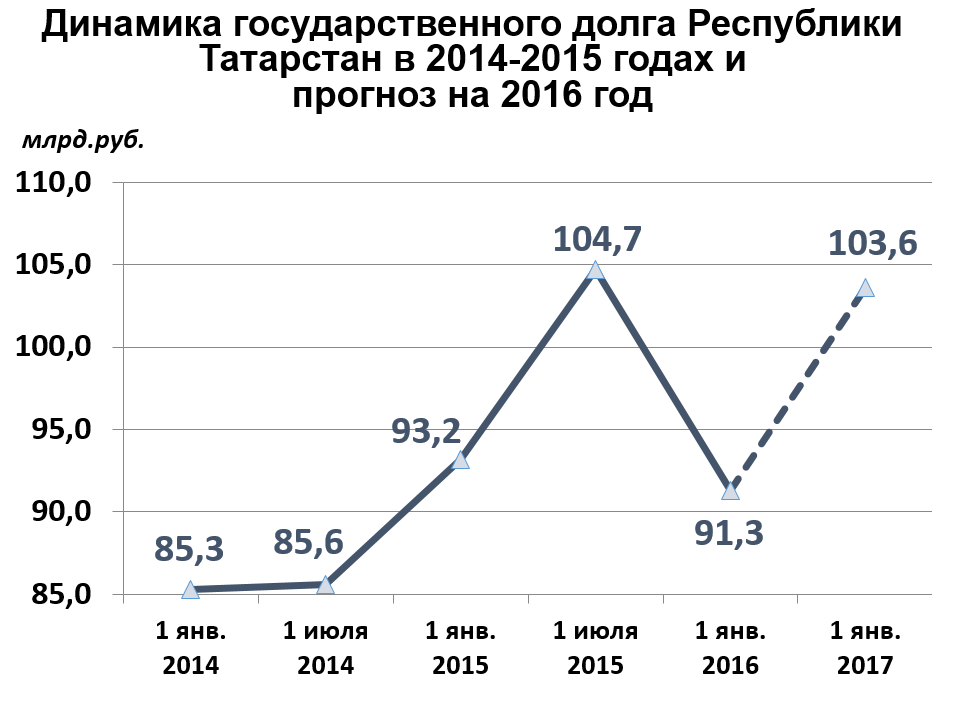 Характеризуя состояние государственного долга, необходимо отметить, что по состоянию на 01.01.2016 г. (как и последние несколько лет) он состоит исключительно из обязательств по бюджетным кредитам из федерального бюджета и государственных гарантий Республики Татарстан.По состоянию на 01.01.2016 г. общий объем государственного долга составил 91,3 млрд., в том числе бюджетные кредиты из федерального бюджета 81,3 млрд. рублей, государственные гарантии - 10,0 млрд. рублей.При этом из общего объема обязательств по бюджетным кредитам основная часть задолженности в сумме 66,9 млрд. рублей реструктуризирована на длительный срок (погашение начиная с 2023 года).Что касается коммерческих заимствований (государственных ценных бумаг и коммерческих кредитов), то долговых обязательств по ним не имеется и использование данных инструментов в среднесрочной перспективе не планируется. Предоставление государственных гарантий также не предусматривается.В бюджете на 2016 год предусматривается возможность лишь привлечения новых кредитов из федерального бюджета, в том числе на погашение обязательств по ранее привлеченным бюджетным кредитам.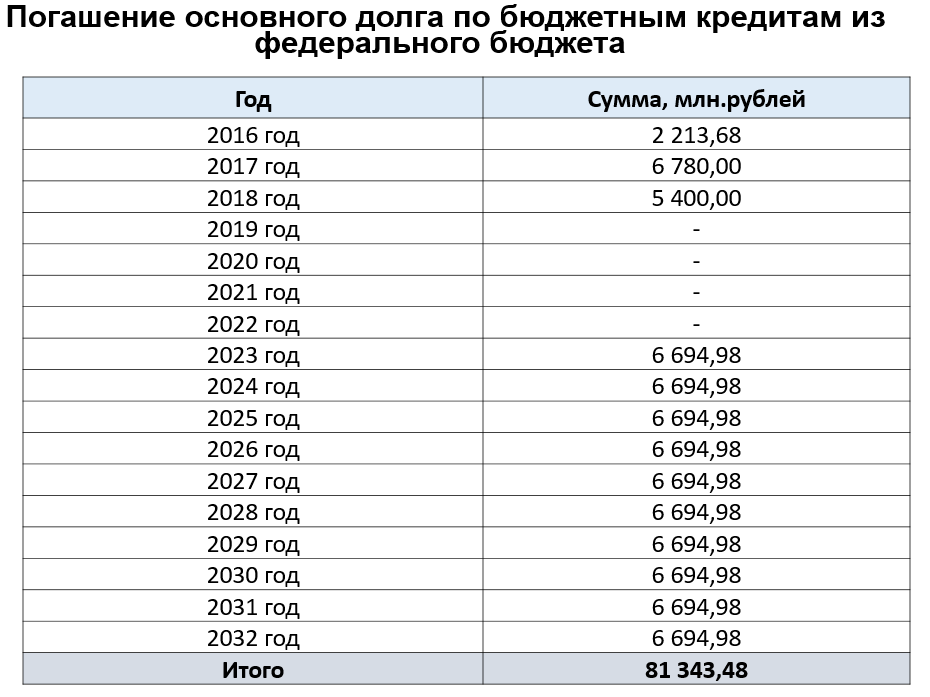 С учетом изложенного, в разделе «Обслуживание государственного (муниципального) долга» расходы на 2016 год прогнозируются по бюджету республики в объеме 100,8 млн. рублей и предусматривают средства на уплату процентов по бюджетным кредитам из федерального бюджета. Общий объем расходов по указанному разделу на 2016 год по консолидированному бюджету прогнозируется в сумме 693,7 млн. рублей. Здесь предусмотрены также средства на выплату процентных платежей по муниципальным долговым обязательствам с учетом необходимости обслуживания привлеченных рядом муниципальных образований коммерческих заимствований.В целом доходная часть консолидированного бюджета на 2016 год прогнозируется в объеме 196,1 млрд. рублей, расходная – 201,9 млрд. рублей, с дефицитом в 5,8 млрд. рублей.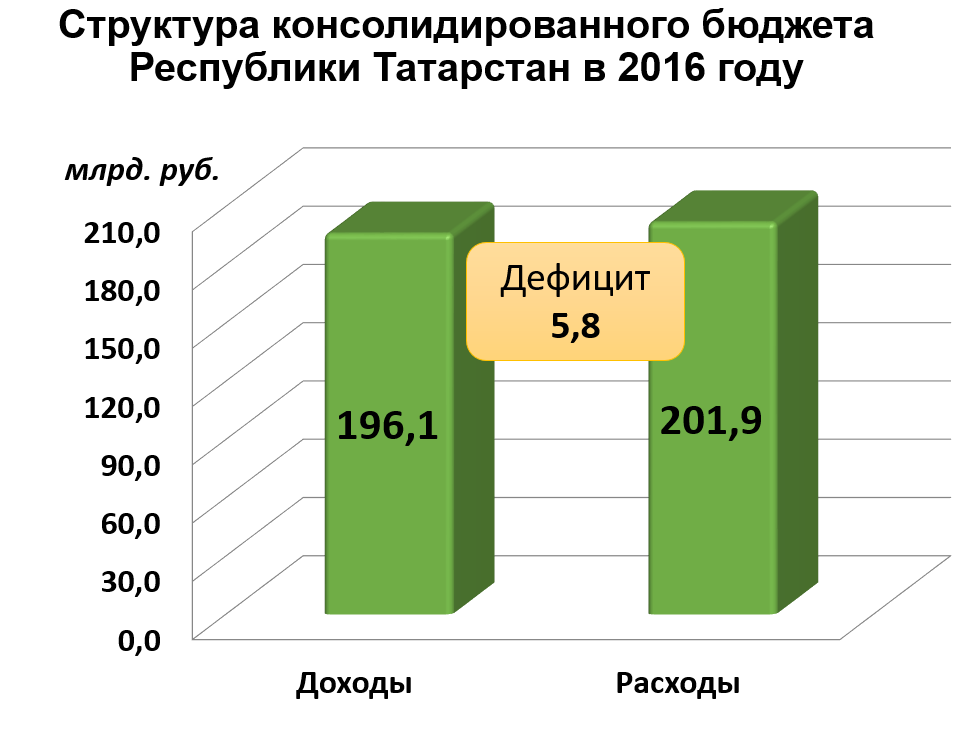 Бюджет республики на 2016 год по доходам определяется в сумме 160,6 млрд. рублей, по расходам – 166,4 млрд. рублей, с дефицитом в 5,8 млрд. рублей.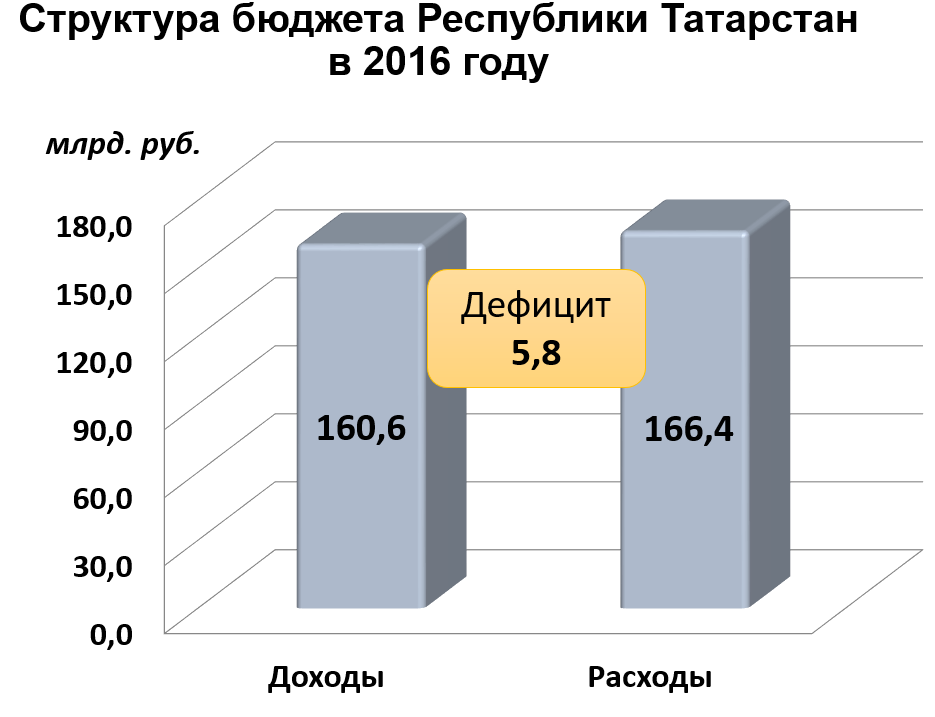 МИНИСТЕРСТВО ФИНАНСОВ РЕСПУБЛИКИ   ТАТАРСТАНАдрес:
420015, г. Казань, ул. Пушкина, д. 37Телефон:
+7 (843) 264-79-06, 264-37-45Факс:+7 (843) 264-78-01E-Mail:
minfin@tatar.ruОфициальный сайт:https://minfin.tatar.ru/График работы:Пн-Чт: с 9.00 до 18.00
Пт: с 9.00 до 17.00МИНИСТЕРСТВО ФИНАНСОВРЕСПУБЛИКИ   ТАТАРСТАН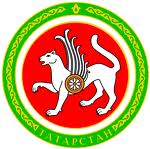 ТАТАРСТАН  РЕСПУБЛИКАСЫФИНАНС  МИНИСТРЛЫГЫПоказатели20151. Валовой  региональный  продукт  (в основных ценах),  млн. руб.1 788 579,3в сопоставимых ценах, в  %  к  предыдущему  году99,72. Индекс    потребительских   цен, в % к декабрю предыдущего года111,43.  Объем отгруженной продукции (работ, услуг),   млн. руб.1 832 982,2Индекс промышленного производства, %  к  предыдущему  году99,24. Объем продукции сельского  хозяйства, млн. руб.218 943,0в  сопоставимых ценах, в  %  к  предыдущему  году102,65. Объем  инвестиций    (в  основной   капитал ) по  территории за счет  всех  источников финансирования,  млн. руб. 560 023,8в  сопоставимых ценах, в  %  к  предыдущему  году98,06. Объем работ, выполненных по виду деятельности "Строительство", млн.руб.279 225,5в  сопоставимых ценах, в  %  к  предыдущему  году98,07. Ввод в эксплуатацию жилых домов за счет всех источников финансирования, тыс. кв. м2 400,08. Прибыль, млрд. руб.301,79. Оборот розничной  торговли,  млн. руб.754 225,0в  сопоставимых ценах, в  %  к  предыдущему  году87,010. Фонд заработной платы,  млн. руб.473 593,1в  %  к  предыдущему  году103,411. Численность зарегистрированных безработных (на   конец    периода),   тыс. человек21,612. Доля   безработных  в общей  численности  экономически активного  населения,  %1,1013. Экспорт товаров, млн. долл. США12 806,0в  %  к  предыдущему  году70,514. Импорт товаров, млн. долл. США3 039,7в  %  к  предыдущему  году69,01. Доходы  на  душу  населения, в среднем за месяц, рублей30 718,9 в  %  к  предыдущему  году103,22. Реальные    денежные   доходы   населения, в  %  к  предыдущему  году91,63. Расходы на  душу  населения, в среднем за месяц, рублей28 996,0 в  %  к  предыдущему  году103,34  Среднемесячная  заработная плата  (в  среднем  за  год), руб.29 417,2в % к предыдущему году104,05. Реальная заработная плата, в % к предыдущему году92,36. Прожиточный минимум на душу населения (в среднем за год), руб.  в  месяц 7 950,0в % к предыдущему году115,6Производство важнейших видов промышленной продукции:Электроэнергия, млрд. кВт. ч20,8Нефть,  млн. т33,2Бензин автомобильный, тыс.т669,5Топливо дизельное, тыс. т 3 471,9Мазут топочный, тыс. т4 005,5Газ попутный, млн. куб. м873,0Трубы стальные, тыс. т265,0Удобрения минеральные или химические (в пересчете на 100% питательных веществ), тыс. т286,7Каучуки синтетические, тыс. т653,7Бумага,  тыс. т135,5Полиэтилен, тыс. т921,1Шины, покрышки и камеры резиновые новые, млн. шт13,0Автомобили грузовые, тыс. шт33,0Автомобили легковые, тыс. шт28,2Тракторы, тыс. шт1,3Холодильники  и  морозильники  бытовые,  тыс. шт270,2Средства моющие, тыс. т177,61. Производство  основных  видов  сельскохозяйственной  продукции:Зерно (в весе после доработки), тыс.т3 300,0Мясо (скот  и  птица в  живом  весе),  тыс. т490,0Молоко, тыс. т1 770,0Яйца, млн. шт1 110,02. Производство      продукции      перерабатывающей  промышленности      АПК:Мясо  и субпродукты пищевые убойных животных и мясо и субпродукты птицы, тыс. т181,5Масло  сливочное и пасты масляные, тыс. т20,0Молоко жидкое обработанное, тыс. т210,0Сахар белый свекловичный, тыс. т197,0Масло подсолнечное нерафинированное и его фракции, тыс. т165,5Крупа,  тыс. т25,03. Производство  алкогольной продукции:Водка, тыс. дкл7 380,7Вина шампанские и игристые, тыс. дкл16,7Коньяки, тыс. дкл6,6Спирт этиловый ректификованный из пищевого сырья, тыс. дкл4 667,9Пиво, кроме отходов пивоварения, тыс. дкл30 903,01. Оборот общественного питания,  млн. руб.34 748,6 в  сопоставимых ценах, в  %  к  предыдущему  году95,02.  Объем  платных  услуг  населению,  млн. руб.251 302,6в  сопоставимых ценах, в  %  к  предыдущему  году99,8Показатели2016прогноз2017прогноз2018прогнозI. Макроэкономические показателиI. Макроэкономические показателиI. Макроэкономические показателиI. Макроэкономические показатели1. Валовой  региональный  продукт  (в основных ценах),  млн. руб.1 949 810,02 119 220,02 298 750,0в сопоставимых ценах, в  %  к  предыдущему  году102,2103,2103,42. Индекс    потребительских   цен, в % к декабрю предыдущего года107,0106,3105,13.  Объем отгруженной продукции (работ, услуг),   млн. руб.1 991 130,02 203 130,02 367 720,0Индекс промышленного производства, %  к  предыдущему  году102,0105,2103,04. Объем продукции сельского  хозяйства, млн. руб.233 780,0246 440,0255 790,0в  сопоставимых ценах, в  %  к  предыдущему  году103,2101,9101,95. Объем  инвестиций    (в  основной   капитал ) по  территории за счет  всех  источников финансирования,  млн. руб. 601 530,0653 090,0720 720,0в  сопоставимых ценах, в  %  к  предыдущему  году102,2103,5105,36. Объем работ, выполненных по виду деятельности "Строительство", млн.руб.296 540,0320 550,0348 540,0в  сопоставимых ценах, в  %  к  предыдущему  году100,0101,5102,07. Ввод в эксплуатацию жилых домов за счет всех источников финансирования, тыс. кв. м2 401,02 402,02 403,08. Прибыль, млрд. руб.302,9335,3336,29. Оборот розничной  торговли,  млн. руб.783 490,0830 890,0885 650,0в  сопоставимых ценах, в  %  к  предыдущему  году98,0101,0102,010. Фонд заработной платы,  млн. руб.501 427,8537 530,6585 908,3в  %  к  предыдущему  году105,9107,2109,011. Численность зарегистрированных безработных (на   конец    периода),   тыс. человек20,620,620,512. Доля   безработных  в общей  численности  экономически активного  населения,  %1,001,001,0013. Экспорт товаров, млн. долл. США14 230,015 370,016 530,0в  %  к  предыдущему  году111,1108,0107,514. Импорт товаров, млн. долл. США3 300,03 500,03 720,0в  %  к  предыдущему  году108,6106,1106,3II. Уровень жизниII. Уровень жизниII. Уровень жизниII. Уровень жизни1. Доходы  на  душу  населения, в среднем за месяц, руб.32 930,735 170,037 280,2 в  %  к  предыдущему  году107,2106,8106,02. Реальные    денежные   доходы   населения, в  %  к  предыдущему  году100,2100,3100,53.  Среднемесячная  заработная плата  (в  среднем  за  год), руб.31 246,333 483,536 428,9в % к предыдущему году106,2107,2108,84. Реальная заработная плата, в % к предыдущему году99,3100,6103,15. Прожиточный минимум на душу населения (в среднем за год), в месяц8 720,09 500,010 200,0в % к предыдущему году109,7108,9107,46. Минимальный потребительский бюджет  на члена типовой семьи (за квартал), руб. 14 590,015 710,016 670,0в % к предыдущему году108,6107,7106,1III. ПромышленностьIII. ПромышленностьIII. ПромышленностьIII. ПромышленностьПроизводство важнейших видов промышленной продукции:Электроэнергия, млрд. кВт. ч22,224,024,7Нефть,  млн. т33,934,734,8Бензин автомобильный, тыс.т984,41 896,61 895,2Бензин прямогонный, тыс.т2 805,02 789,02 796,0Топливо дизельное, тыс. т 3 386,15 265,75 265,7Базовые масла, тыс.т180,0198,0198,0Мазут топочный, тыс. т2 026,0ххГаз попутный, млн. куб. м894,7893,6903,4Трубы стальные, тыс. т280,0290,0295,0Удобрения минеральные или химические (в пересчете на 100% питательных веществ), тыс. т727,7727,7727,7Каучуки синтетические, тыс. т686,8724,0724,3Бумага,  тыс. т136,0136,0136,0Полиэтилен, тыс. т912,8922,8922,8Полистирол, тыс.т291,0260,0260,0Полипропилен, тыс.т210,0210,0210,0АБС-пластики, тыс.т9,040,040,0Шины, млн. шт14,214,815,4Автомобили грузовые, тыс. шт38,049,261,3Автомобили легковые, тыс. шт50,064,472,7Тракторы, тыс. шт1,61,61,7Холодильники  и  морозильники  бытовые,  тыс. шт280,0281,4282,0Средства моющие, тыс. т180,2183,2186,7IV. Агропромышленный комплексIV. Агропромышленный комплексIV. Агропромышленный комплексIV. Агропромышленный комплекс1. Производство  основных  видов  сельскохозяйственной  продукции:Зерно (в весе после доработки), тыс.т4 600,04 700,04 800,0Картофель, тыс. т 1 350,01 400,01 450,0Сахарная    свекла,  тыс. т1 900,01 950,02 000,0Овощи, тыс. т362,0364,0365,0Мясо (скот  и  птица в  живом  весе),  тыс. т495,0500,0505,0Молоко, тыс. т1 790,01 800,01 810,0Яйца, млн. шт1 111,01 112,01 113,02. Производство      продукции      перерабатывающей  промышленности      АПК:Мясо  и субпродукты пищевые убойных животных и мясо и субпродукты птицы, тыс. т182,5183,5185,0Масло  сливочное и пасты масляные, тыс. т20,521,021,5Молоко жидкое обработанное, тыс. т211,0212,0213,0Сахар белый свекловичный, тыс. т198,0199,0200,0Масло подсолнечное нерафинированное и его фракции, тыс. т166,0166,5167,0Крупа,  тыс. т25,526,026,53. Производство  алкогольной продукции:Водка, тыс. дкл7 650,07 889,97 889,9Ликеро-водочные изделия крепостью до 25%, тыс. дкл279,0279,0279,0Ликеро-водочные изделия крепостью свыше 25%, тыс. дкл572,7336,1336,1Вина столовые, тыс. дкл28,728,728,7Напитки винные, тыс. дкл43,143,143,1Вина шампанские и игристые, тыс. дкл18,518,518,5Коньяки, тыс. дкл8,04,74,7Спирт этиловый ректификованный из пищевого сырья, тыс. дкл5 927,15 927,15 927,1Пиво, кроме отходов пивоварения, тыс. дкл29 122,029 322,029 572,0V.  Потребительский  рынокV.  Потребительский  рынокV.  Потребительский  рынокV.  Потребительский  рынок1. Оборот общественного питания,  млн. руб.37 200,040 040,043 930,0 в  сопоставимых ценах, в  %  к  предыдущему  году101,0102,5105,02.  Объем  платных  услуг  населению,  млн. руб.273 390,0295 590,0319 700,0в  сопоставимых ценах, в  %  к  предыдущему  году101,2102,0103,5НаименованиеСумма, рублейОБЩЕГОСУДАРСТВЕННЫЕ ВОПРОСЫ11,3 млрд.Функционирование высшего должностного лица субъекта Российской Федерации и муниципального образования223 млн.Функционирование законодательных (представительных) органов государственной власти и представительных органов муниципальных образований245 млн.Функционирование Правительства Российской Федерации, высших исполнительных органов государственной власти субъектов Российской Федерации, местных администраций126 млн.Судебная система372 млн.Обеспечение деятельности финансовых, налоговых и таможенных органов и органов финансового (финансово-бюджетного) надзора567 млн.Обеспечение проведения выборов и референдумов33 млн.Фундаментальные исследования406 млн.Резервные фонды2,1 млрд.Прикладные научные исследования в области общегосударственных вопросов46 млн.Другие общегосударственные вопросы7,2 млрд.НаименованиеСумма, рублейНАЦИОНАЛЬНАЯ БЕЗОПАСНОСТЬ И ПРАВООХРАНИТЕЛЬНАЯ ДЕЯТЕЛЬНОСТЬ928 млн.Органы внутренних дел2,5 млн.Защита населения и территории от чрезвычайных ситуаций природного и техногенного характера, гражданская оборона384,5 млн.Обеспечение пожарной безопасности540 млн.Другие вопросы в области национальной безопасности и правоохранительной деятельности1,0 млн.НаименованиеСумма, рублейНАЦИОНАЛЬНАЯ ЭКОНОМИКА29,9 млрд.Общеэкономические вопросы707 млн.Воспроизводство минерально-сырьевой базы50 млн.Сельское хозяйство и рыболовство10 млрд.Водное хозяйство31 млн.Лесное хозяйство648 млн.Транспорт2,8 млрд.Дорожное хозяйство (дорожные фонды)10,7 млрд.Связь и информатика1,3 млрд.Другие вопросы в области национальной экономики3,6 млрд.НаименованиеСумма, рублейЖИЛИЩНО-КОММУНАЛЬНОЕ ХОЗЯЙСТВО7,3 млрд.Жилищное хозяйство4 млрд.Коммунальное хозяйство2 млрд.Благоустройство1,2 млрд.Другие вопросы в области жилищно-коммунального хозяйства68 млн.НаименованиеСумма, рублейОХРАНА ОКРУЖАЮЩЕЙ СРЕДЫ277 млн.Охрана объектов растительного и животного мира и среды их обитания158 млн.Другие вопросы в области охраны окружающей среды119 млн.НаименованиеСумма, рублейОБРАЗОВАНИЕ45,6 млрд.Дошкольное образование4,7 млрд.Общее образование10,8 млрд.Дополнительное образование детей290 млн.Среднее профессиональное образование4,8 млрд.Профессиональная подготовка, переподготовка и повышение квалификации212 млн.Высшее образование192,6 млн.Молодежная политика1,9 млрд.Другие вопросы в области образования22,6 млрд.НаименованиеСумма, рублейКУЛЬТУРА, КИНЕМАТОГРАФИЯ5,5 млрд.Культура5,4 млрд.Кинематография44 млн.Другие вопросы в области культуры, кинематографии63 млн.НаименованиеСумма, рублейЗДРАВООХРАНЕНИЕ27,5 млрд.Стационарная медицинская помощь2,8 млрд.Амбулаторная помощь627 млн.Скорая медицинская помощь15 млн.Заготовка, переработка, хранение и обеспечение безопасности донорской крови и её компонентов456,7 млн.Санитарно-эпидемиологическое благополучие109 млн.Прикладные научные исследования в области здравоохранения27,6 млн.Другие вопросы в области здравоохранения23,4 млрд.НаименованиеСумма, рублейСОЦИАЛЬНАЯ ПОЛИТИКА24,8 млрд.Пенсионное обеспечение646 млн.Социальное обслуживание населения4,0 млрд.Социальное обеспечение населения17,6 млрд.Охрана семьи и детства2,3 млрд.Другие вопросы в области социальной политики212 млн.НаименованиеСумма, рублейФИЗИЧЕСКАЯ КУЛЬТУРА И СПОРТ1,7 млрд.Физическая культура1,1 млрд.Массовый спорт373 млн.Спорт высших достижений243 млн.Другие вопросы в области физической культуры и спорта36,5 млн.НаименованиеСумма, рублейСРЕДСТВА МАССОВОЙ ИНФОРМАЦИИ1,2 млрд.Телевидение и радиовещание604 млн.Периодическая печать и издательства563 млн.Другие вопросы в области средств массовой информации16 млн.